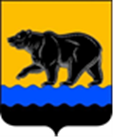 СЧЁТНАЯ ПАЛАТА ГОРОДА НЕФТЕЮГАНСКА16 мкрн., д. 23, помещение № 97, г. Нефтеюганск, Ханты-Мансийский автономный округ - Югра(Тюменская область), 628310, телефон: 20-30-54, факс: 20-30-63 е-mail: sp-ugansk@mail.ru        __________________________________________________________________________________________ЗАКЛЮЧЕНИЕ на проект изменений в муниципальную программу города Нефтеюганска «Профилактика терроризма в городе Нефтеюганске»Счётная палата города Нефтеюганска на основании статьи 157 Бюджетного кодекса Российской Федерации, Положения о Счётной палате города Нефтеюганска, утверждённого решением Думы города Нефтеюганска от 22.12.2021 № 56-VII, рассмотрев проект изменений в муниципальную программу города Нефтеюганска «Профилактика терроризма в городе Нефтеюганске» (далее по тексту – проект изменений, Программа), сообщает следующее:1. Представленный проект изменений не соответствует Модельной программе, а именно:1.1. В паспорте муниципальной программы:- по графе «Куратор муниципальной программы (комплексной муниципальной программы)» не внесено изменение должности.Пунктом 1.1.6 распоряжения администрации города Нефтеюганска от 15.02.2022 № 46-р «О делегировании части полномочий и распределении обязанностей заместителям главы города Нефтеюганска» (с учётом изменений от 11.05.2022 № 177-р) к полномочиям первого заместителя главы города относится обеспечение реализации государственной национальной политики и мероприятий по профилактике экстремизма и терроризма.Рекомендуем внести соответствующее изменение в паспорт муниципальной программы.2. Проектом изменений в муниципальную программу на 2022 год планируется:2.1. В паспорте муниципальной программы:2.1.1. В строке «Целевые показатели муниципальной программы» увеличить целевой показатель «Доля обеспеченности средствами антитеррористической защищённости объектов, находящихся в ведении муниципального образования» до 87,4 %;2.1.2. В строке «Параметры финансового обеспечения муниципальной программы» увеличить общий объём финансирования за счёт средств бюджета города на 2 602,643 тыс. рублей, из них:2022 год – 1 654,843 тыс. рублей;2023 год – 947,800 тыс. рублей;2.2. В приложении № 1 «Целевые показатели» по показателю «Доля обеспеченности средствами антитеррористической защищённости объектов, находящихся в ведении муниципального образования (%)», в связи 
с увеличением бюджетных средств на 2022 год увеличить показатель на 0,4 %.2.3. В приложении № 2 «Перечень основных мероприятий» увеличить финансовое обеспечение:2.3.1. По мероприятию 2.1 «Повышение квалификации по вопросам профилактики терроризма для муниципальных служащих и работников муниципальных учреждений» увеличить на 10,440 тыс. рублей, в том числе: 1) Соисполнителю программы департаменту образования и молодёжной политики администрации города Нефтеюганска (далее – ДОиМП) за счёт средств местного бюджета, увеличить на 10,800 тыс. рублей, для обучения работников объектов (территорий) по минимизации морально-психологических последствий совершения террористического акта.2) Соисполнителю комитету культуры и туризма администрации города (далее – ККиТ) за счёт средств местного бюджета, уменьшить на 0,360 тыс. рублей, в связи с экономией.2.3.2. По мероприятию 3.1 «Повышение уровня антитеррористической защищённости муниципальных объектов» увеличить на 1 644,403 тыс. рублей, в том числе:1) Соисполнителю программы ККиТ за счёт средств местного бюджета на 386,893 тыс. рублей, для выполнения в 4 квартале 2022 года работ по монтажу системы экстренного оповещения о возникновении черезвычайных ситуаций на объектах муниципального бюджетного учреждения культуры «Культурно-досуговый комплекс» (культурный центр «Юность», культурный комплекс «Лира», объект расположенный по адресу: 10 мкр., здание 32/1): 2) Соисполнителю программы ДОиМП за счёт средств местного бюджета на 1 257,510 тыс. рублей, в том числе:- МБДОУ «Детский сад № 1 «Рябинка» в сумме 321,000 тыс. рублей, на поставку системы контроля управления доступом, на поставку арочного металлодектора;- МАДОУ «Детский сад № 6 «Лукоморье» в сумме 14,804 тыс. рублей, на поставку системы контроля управления доступом (монитор видеодомофона);- МБОУ «СОШ № 2 им. Исаевой» в сумме 200,440 тыс. рублей, на поставку системы контроля управления доступом (видеодомофоны), в сумме 120,300 тыс. рублей, на расходные материалы к системе контроля управления доступом;- МБОУ «СОШ № 6» в сумме 22,600 тыс. рублей, на поставку замков электромагнитных, доводчиков пневматических на калитки, в сумме 288,016 тыс. рублей, на поставку системы контроля управления доступом (поставка камеры, тревожных кнопок, коммутатора, источника бесперебойного питания).- МБОУ «Лицей № 1» в сумме 150,970 тыс. рублей, на поставку систем контроля управления доступом (видеодомофоны на калитку);- МБУ ДО «Дом детского творчества» в сумме 29,610 тыс. рублей, на поставку жесткого диска;- МБУ ДО ЦДО «Поиск» в сумме 109,770 тыс. рублей, на поставку систем контроля управления доступом (видеодомофоны на калитку). 3. Проектом изменений в муниципальную программу на 2023-2025 годы планируется:3.1. В приложении № 1 «Целевые показатели» по показателю «Доля обеспеченности средствами антитеррористической защищённости объектов, находящихся в ведении муниципального образования (%)»:- 2023 год 85,6 %;- 2024 год 86,2 %;- 2025 год 86,8 %.3.2.  Финансовое обеспечение в сумме 5 447,2 тыс. рублей, в том числе: - 2023 год 2 447,600 тыс. рублей;- 2024 год 1499,800 тыс. рублей;- 2025 год 1499,800 тыс. рублей.3.3. По программному мероприятию 2.1 «Повышение квалификации по вопросам профилактики терроризма для муниципальных служащих и работников муниципальных учреждений» в 2023-2025 годах в сумме 416,800 тыс. рублей.3.3.1. В 2023 году за счёт средств местного бюджета запланированы средства в сумме 138,400 тыс. рублей, на организацию курсов повышения квалификации по вопросам профилактики терроризма, в том числе, по:1) соисполнителю программы ДОиМП в сумме 20,000 тыс. рублей;2) соисполнителю программы комитет физической культуры и спорта администрации города Нефтеюганска (далее – КФКиС) в сумме 20,000 тыс. рублей;3) соисполнителю программы ККиТ в сумме 98,400 тыс. рублей.3.4. По программному мероприятию 3.1 «Повышение уровня антитеррористической защищённости муниципальных объектов» в 2023-2025 годах в сумме 5 030,400 тыс. рублей. 3.4.1. В 2023 году за счёт средств местного бюджета запланированы средства в сумме 2 309,200 тыс. рублей, в том числе:1) соисполнителю программы КФКиС в сумме 480,000 тыс. рублей, на модернизацию систем видеонаблюдения в МБУ «Спортивная школа олимпийского резерва «Спартак»;2)  соисполнителю программы ККиТ в сумме 879,200 тыс. рублей, на следующие мероприятия:2.1) в сумме 401,400 тыс. рублей, приобретение системы видеонаблюдения на объекте МБУК «Городская библиотека»;2.2) в сумме 477,800 тыс. рублей, для МБУК «Культурно-досуговый комплекс» на приобретение: - металлодетектора в количестве 2 штук на сумму 428,000 тыс. рублей;- уличной цилиндрической IP-камеры в количестве 8 штук на сумму 48,000 тыс. рублей;- стабилизированного источника питания в количестве 6 штук на сумму 1,800 тыс. рублей.3) соисполнителю программы ДОиМП в сумме 950,000 тыс. рублей, на приобретение:- оборудования системы видеонаблюдения на объекте МБУ ДО ЦДО «Поиск», на сумму 480,000 тыс. рублей;- арочных металлодетекторов в количестве 2 штук, на сумму 448,000 тыс. рублей;- уличных камер в количестве 2 штук, на сумму 22,000 тыс. рублей.Финансовые показатели, содержащиеся в проекте изменений, соответствуют расчётам, предоставленным на экспертизу.4. В соответствии с пунктом 1.2 Порядка муниципальной программой является документ стратегического планирования, содержащий комплекс мероприятий, взаимоувязанных по задачам, срокам осуществления, исполнителям и ресурсам, обеспечивающих наиболее эффективное достижение целей и решение задач в конкретной области или сфере социально-экономического развития города Нефтеюганска.Задачи муниципальной программы обеспечивают достижение целей социально-экономического развития города.Принципы реализации муниципальной программы - система инструментов и методов, с помощью которых выполняются планируемые мероприятия для достижения поставленных целей социально-экономического развития города.Ожидаемый результат (показатель) муниципальной программы количественно выражает характеристику состояния (изменение состояния) социально-экономического развития города, отражает результаты реализации программы (достижения цели или решения задачи). В соответствии с Стратегией, единую базу для разработки документов стратегического планирования формирует Стратегия города.В соответствии со Стратегией основным инструментом, обеспечивающим реализацию муниципальной политики в области социально-экономического развития, являются муниципальные программы. Муниципальные программы реализуются в соответствии с приоритетными направлениями социально-экономического развития города Нефтеюганска.Таблицей 2 Стратегии определены целевые показатели социально-экономического развития муниципального образования город Нефтеюганск до 2030 года.Стратегия не содержит целевые показатели, характеризующие реализацию сферы деятельности по профилактике терроризма.Таким образом, целевые показатели Муниципальной программы не согласованы с целевыми показателями Стратегии. По итогам проведения экспертизы, предлагаем направить проект изменений на утверждение с учётом рекомендаций, отражённых в настоящем заключении. Информацию о решениях, принятых по результатам рассмотрения настоящего заключения, направить в адрес Счётной палаты до 14.11.2022 года.Председатель 					                                       С.А. Гичкина Исполнитель:инспектор инспекторского отдела № 3Счётной палаты города НефтеюганскаСударкина Анастасия Владимировнател. 8 (3463) 20-33-03Исх.СП-727-2 от 31.10.2022  